......................................... LİSESİ MÜDÜRLÜĞÜ’NE 20…/20…  Eğitim Öğretim yılında Seçmeli ………… ……. dersine girmiş olduğum 11. Sınıf konularının müfredata uygun olarak bitirilme durumu aşağıdaki tabloda yer almaktadır. Gereğini bilginize arz ederim.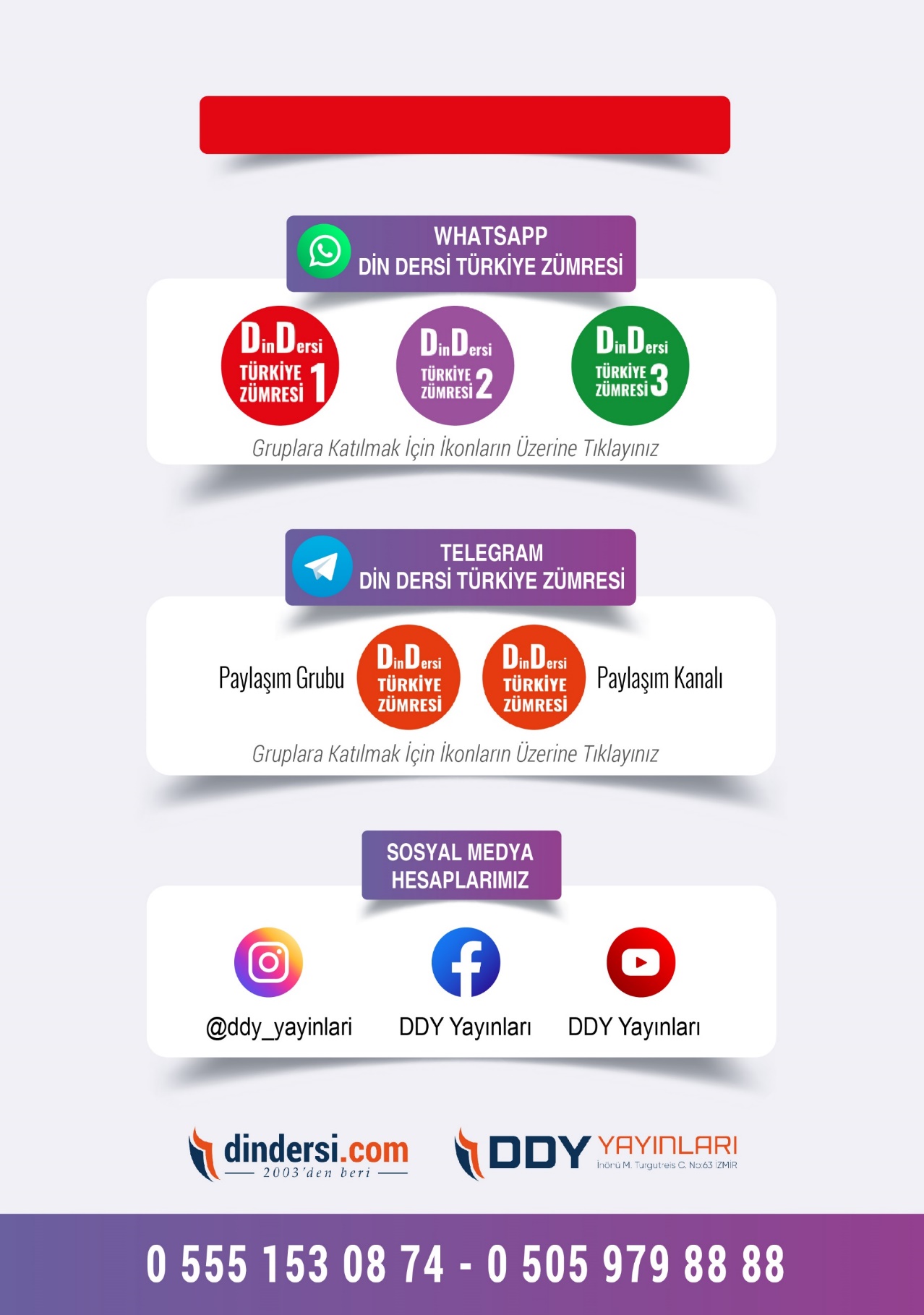 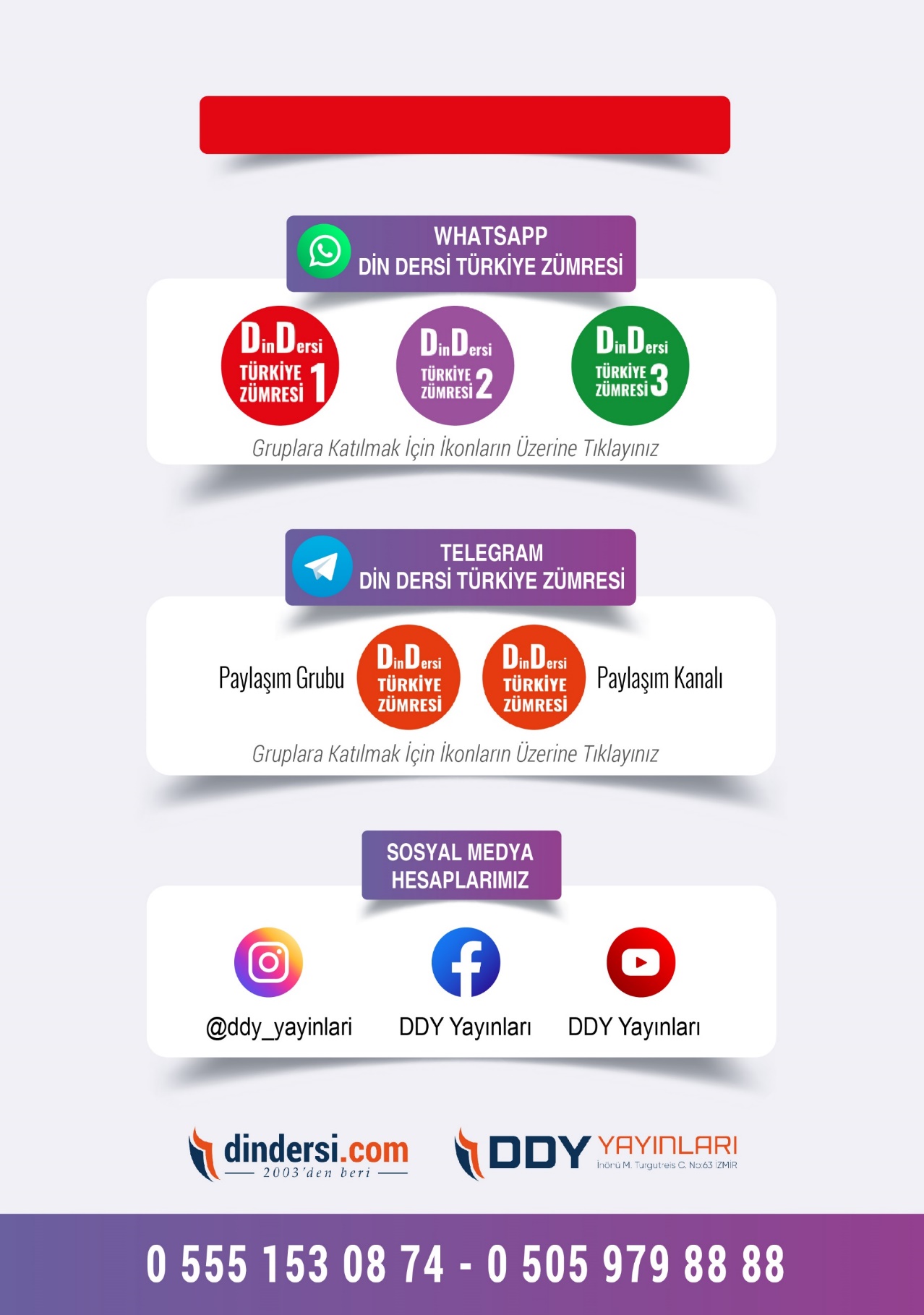 (Muvatta, Kader, 3)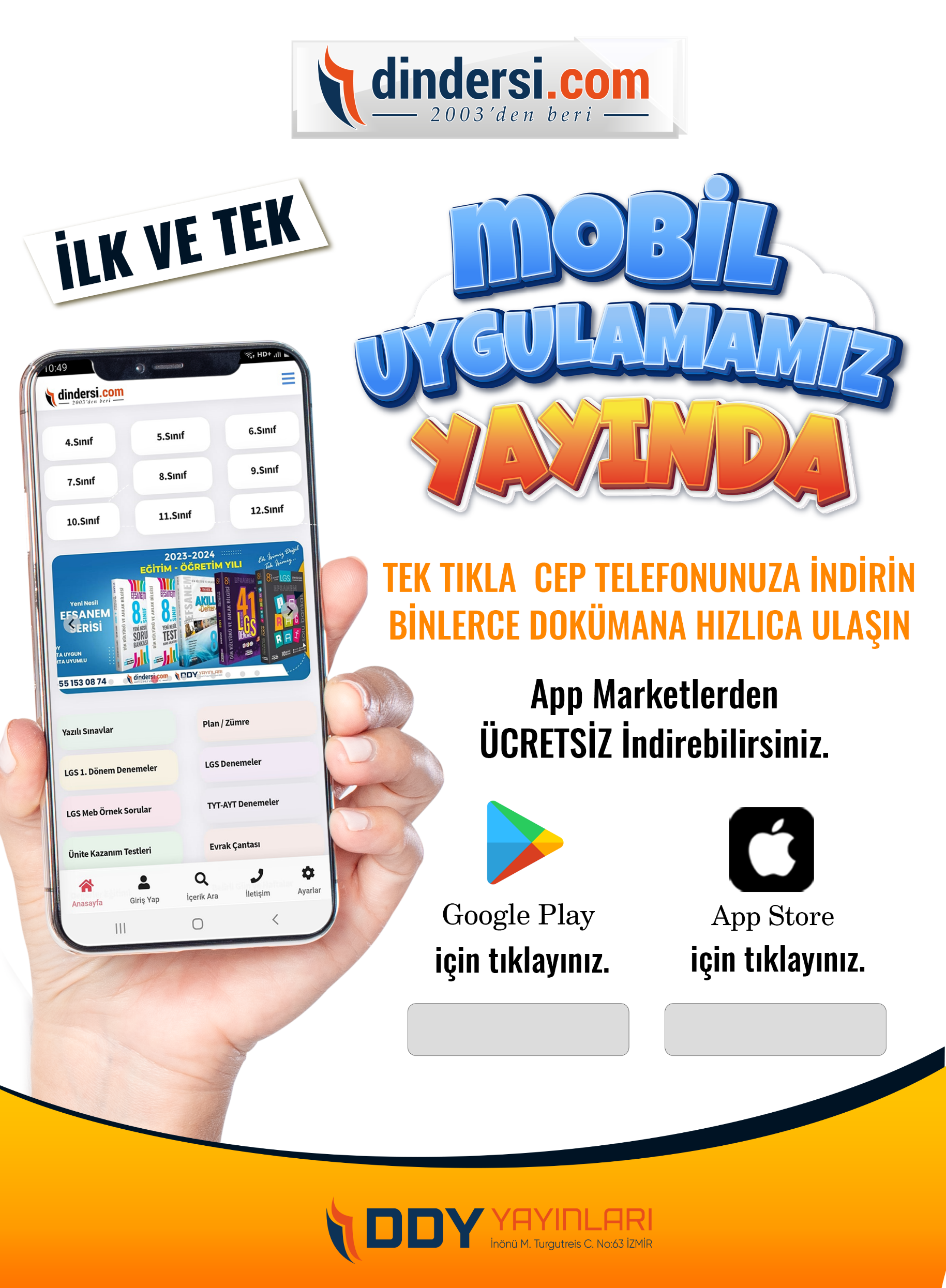 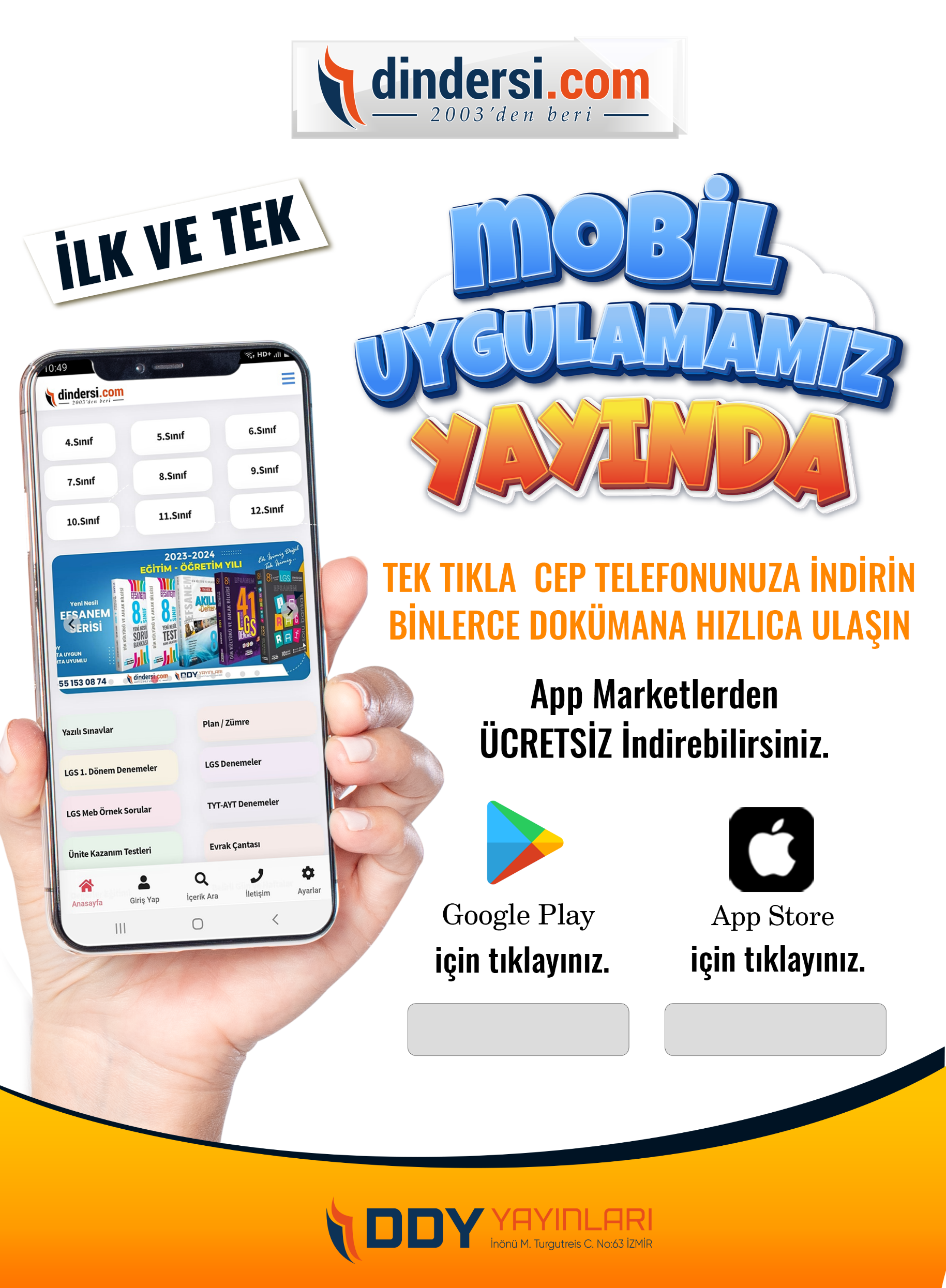 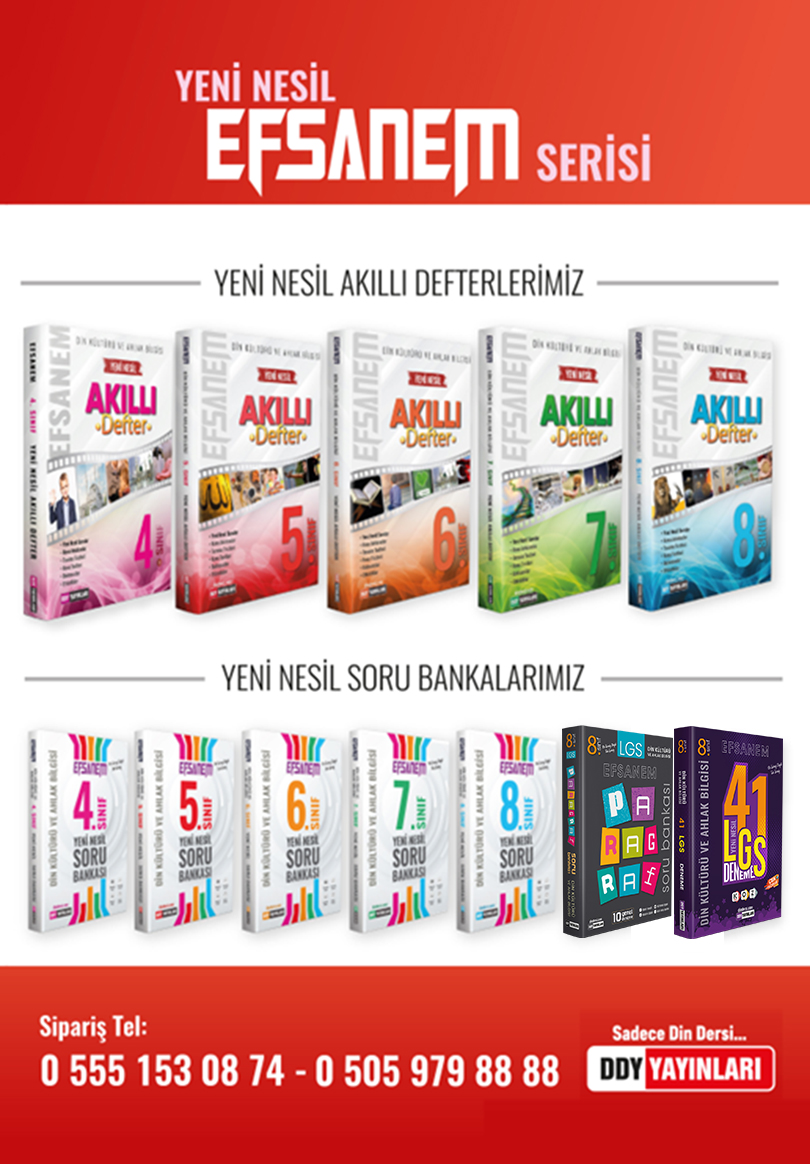 …./…./20…Din Kültürü Ve Ahlak Bilgisi Öğretmeni………………………………………SINIFLARDERSLERKONULARIN BİTİRİLİP BİTİRLMEDİĞİ11/ATDB (İslam1)Ders Konuları müfredata uygun olarak zamanında bitirilmiştir. 11/BTDB (İslam2)Ders Konuları müfredata uygun olarak zamanında bitirilmiştir.11/CHMHDers Konuları müfredata uygun olarak zamanında bitirilmiştir.11/DKur’anDers Konuları müfredata uygun olarak zamanında bitirilmiştir.11/E……Ders Konuları müfredata uygun olarak zamanında bitirilmiştir.11/F………Ders Konuları müfredata uygun olarak zamanında bitirilmiştir.…./…./20….OKUL MÜDÜRÜ